	Vadovaudamasi Lietuvos Respublikos vietos savivaldos įstatymo 16 straipsnio 2 dalies 26 punktu, Pagėgių savivaldybės turto ir valstybės turto valdymo, naudojimo ir disponavimo juo tvarkos aprašo, patvirtinto Pagėgių savivaldybės tarybos 2021 m. kovo 25 d. sprendimu Nr. T-59 „Dėl Pagėgių savivaldybės turto ir valstybės turto valdymo, naudojimo ir disponavimo juo tvarkos aprašo patvirtinimo“, 19.3 papunkčiu ir atsižvelgdama į Plaškių kaimo bendruomenės pirmininkės 2022 m. spalio 11 d. raštą Nr. „Dėl patalpų nuomos pratęsimo“, Pagėgių savivaldybės taryba n u s p r e n d ž i a:	1. Perduoti Pagėgių savivaldybės Plaškių kaimo bendruomenei pagal panaudos sutartį 10 metų Pagėgių savivaldybei nuosavybės teise priklausantį turtą − patalpas: Nr.1 (plotas − 14,52 kv. m), Nr. 2 (plotas − 15,53 kv. m), Nr. 3 (plotas − 44,06 kv. m), Nr. 4 (plotas − 43,67 kv. m), iš viso bendras plotas − 117,78 kv. m, esančias pastate, kurio unikalus Nr. 8892-5005-6014, žymėjimas 1A1p, registro Nr. 44/1731543, kadastro duomenų fiksavimo data 1993-02-09, inventorinės bylos Nr. 7808, adresu: Gėgės g. 15, Plaškių k., Stoniškių sen., Pagėgių sav., bendruomenės įstatuose numatytai veiklai vykdyti.	2.Įpareigoti Pagėgių savivaldybės administracijos direktorę pasirašyti panaudos sutartį bei perdavimo − priėmimo aktą su panaudos gavėju.	3.  Sprendimą paskelbti Pagėgių savivaldybės interneto svetainėje www.pagegiai.lt.Šis sprendimas gali būti skundžiamas Lietuvos Respublikos administracinių ginčų komisijos Klaipėdos apygardos skyriui (H. Manto g. 37, 92236 Klaipėda) Lietuvos Respublikos ikiteisminio administracinių ginčų nagrinėjimo tvarkos įstatymo nustatyta tvarka arba Regionų apygardos administracinio teismo Klaipėdos rūmams (Galinio Pylimo g. 9, 91230 Klaipėda) Lietuvos Respublikos administracinių bylų teisenos įstatymo nustatyta tvarka per 1 (vieną) mėnesį nuo sprendimo paskelbimo ar įteikimo suinteresuotam asmeniui dienos. Savivaldybės meras                                                                                            Vaidas Bendaravičius	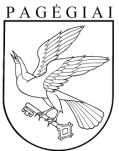 Pagėgių savivaldybės tarybasprendimasdėl PATALPŲ perdavimo PAGAL PANAUDOS SUTARTĮ PAGĖGIŲ SAVIVALDYBĖS PLAŠKIŲKAIMO BENDRUOMENEI2022 m. lapkričio 11 d. Nr. T-172Pagėgiai